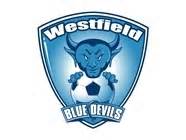 Boys Soccer 2018Summer Conditioning & Skill ProgramThe Blue Devil’s Summer Conditioning Program is designed to develop a strong fitness base along with a fundamental ball awareness that will prepare us for the great challenges that lie ahead of us!  With an incredibly challenging schedule ahead of us, we must each do our part in making certain that we achieve the highest degree of success as a team. The best teams and players work year-round to be their best. Below are some general guidelines for the programs to help you best prepare you for the upcoming season.Westfield Soccer Fitness Guidelines1. Each workout should begin with a dynamic warm up to best prepare the body and end with flexibility. 2. This conditioning program is comprised of 5 fitness areas. Which are speed, agility, plyometric, cardiovascular endurance, and strength/muscular conditioning. Each fitness component is represented on the calendar. Go to the calendar and see what drills has to be completed for that day. When that is determined go to each fitness component drill sheet and pick two drills and complete the drill the number of times listed on the calendar. 3.  The best way to stay on track with a workout program is to work out with a motivated partner.4. Taking accountability is the first step in becoming a better teammate. You can become a better teammate by pushing yourself on the days you don’t want to get out of bed.5. Listen to your body. There are numerous days of REST throughout the workout calendar that are design to allow the body to recover. Don’t be afraid to ICE BATH. Seek proper medical attention if you have an injury.6. Playing soccer is always the best way to get soccer fit7.  June, July, and August are hard so your November can be easy when it really matters Ball and Speed Program It is important that you go through the entire program without pause other than at planned rest intervals.1 min Jog while dribbling ball, changing direction and speed. Do this in a confined space where manychanges are necessary.1 min Foot juggling with no spin on the ball.1 min Throw ball up and collect with the foot; then move off quickly. repeat using both feet - laces, inside, and outside of foot.1 min Thigh juggling1 min Throw ball up and collect with the thigh and settle to feet; then move off quickly. Repeat usingboth thighs and both feet.1 min Head juggling.
1 min Throw ball up, jump and collect with chest, settle ball to your feet and move off quickly. Repeat.2 min Combined juggling using 12 parts of body: head, both shoulders, chest, both thighs, outside,inside and instep of both feet.2 min Starting in a sitting position, throw ball up, get up and collect the ball before it hits the ground,settle it to your feet and move off quickly. Repeat using head, chest, both thighs, both feet inthat order to collect the ball.Speed and EnduranceSet a marker about 25 yards from a starting point1. Sprint dribble to marker (leave ball there)2. Sprint backward to starting point3. Sprint to ball4. Collect ball and sprint dribble back to starting point.Rest -  by walking for 30 seconds: Keep hands on hips or headSide Shuffles Set ball on ground to your left and set a marker out to your right about 10yards. Move 10 times from side to side, using the slide method of moving without crossing legs.Rest -  by walking for 30 seconds: Keep hands on hips or headFrom the starting point 1. Pass the ball to the 25-yard marker2. Sprint to ball3. Collect ball and return to starting line4. Make 3 passesRest  by walking for 30 seconds: Keep hands on hips or headFigure 8’s Dribble in a figure-8 pattern, using just the inside of both feet for 10 figure 8's,then use the outside of both feet for 10 more. The markers you dribble aroundshould be 10 to 15 yards apart. As you dribble around one marker, accelerate tothe other as if you were beating an opponent.Strength and Power Sample Guide SheetStrength Week 1 and week 2Exercise			Sets	RepsBiceps			2	15Quad extensions			4	15Triceps			2	15 Hamstring curls			4	15Shoulder Press			2	15Calf raises			4	15Back rows			2	15Bench Press			2	15Abdominal Crunches weighted	6	15				Strength Week 3, 5, and 6Exercise			Sets	RepsBiceps				3	20Quad extensions		4	20Triceps				3	20Hamstring curls			4	20Shoulder Press			3	20Calf raises			4	20Back rows			3	20Bench Press			3	20Abdominal Crunches weighted	6	20Strength Week 7, 8 , and 9    	                                                      Exercise		Sets	RepsBiceps			3	25Quad extensions	4	25Triceps			3	25Hamstring curls		4	25Shoulder Press		3	25Calf raises		3	25Back rows		3	25Bench Press		3	25Abs			6	25Power Week 1 and 4Exercise			Sets	RepsBiceps				3	8Quad extensions		3	8Triceps				3	8Hamstring curls			3	8Shoulder Press			3	8Calf raises			3	8Back rows			3	8Bench Press			3	8Abdominal Crunches weighted	6	8Power Weeks 5 and 7Exercise			Sets	RepsBiceps				2	6Quad extensions		2	6Triceps				2	6Hamstring curls			2	6Shoulder Press			2	6Calf raises			2	6Back rows			2	6Bench Press			2	6Abdominal Crunches weighted	6	6Power Week 9 and 10Exercise		Sets	RepsBiceps			1	10Quad extensions	1	10Triceps			1	10Hamstring curls		1	10Shoulder Press		1	10Calf raises		1	10Back rows		1	10Bench Press		1	10Abs			6	10		                                                                                   Muscle Endurance Sample Guide Sheet.This sample sheet is done with only your body weightMuscle Endurance Week  1 Exercise		Sets	RepsTriceps Dips		2	25Lunges			3	26Push ups		2	25Body Squats		2	30Super Mans		2	25Abdominal Crunches	6	40Pull ups 		2	10       Muscle Endurance Weeks 3,5,10		Exercise			Sets	RepsTriceps Dips			2	30 Diagonal Lunges		3	36Push ups			3	30Body Squats			3	30Super Mans			2	50Abdominal Crunches	 	6	40Pull ups 			2	10Muscle Endurance Week 6 and 7Exercise	Sets	RepsTriceps Dips	1	30Lunges	              2	  15 Push ups	1	50Body Squats	2	40Super Mans	1	40Sit-ups	6	20Pull ups 	1	15Speed DrillsShuttles - http://youtu.be/sPStoFtmzGAPut a marker down it indicate your starting pointPlayer places cone (marker) at 5, 10, 15, 20, & 25 yard line.  Players run to 5 and back to 10 and back, and so on.Perform as fast as you can Rest for 45 seconds.  Repeat 6 to 8 times based upon your fitness levelStinkettesSet a marker 40 yards out.Run out and back 6 times (300 yards total)Rest for 1 minuteRepeat 3-5 timesStinkersSet a marker 40 yards outRun out and back three times (240 yards total)Go for the best time on each oneRest for 1 minuteRepeat 3-5 times120’SRun hard from one end of the soccer field to the other. Work to jog back to the starting point in 45 seconds or less.Rest and additional 30 secondsRepeat 8-10 times based on fitness Backwards to Forward SprintsPlace markers 10, 20, and 30 yards apartPlace a cone down as a starter cone. Backpedal to the 10 yard cone and sprint forward to the starter cone.Sprint forward to the 20 yard cone. Backpedal to the starter cone.Sprint forward to the 30 yard cone.Repeat 5 times.Directional Shape SprintsSelect any shape you want and represent that shape with cones and give them numbers. Vary the distances between the cones in which you are sprint.  For example place four cones in a diamond shape and give them numbers. 1, 2,3 and 4, Start at cone one and sprint to the cones in order.Mix up your order in which you are running to. Hill SprintsFind a hill. Start at the bottom of the hill and sprint up to the top and walk down.This can be done sprinting forward or sprinting backwards.Downhill SprintsFind a hill with a slight incline. Be cautious of A hill that are too steep.Stand at the top and sprint down to the bottom and continue sprinting 15 yards after the bottom. Stadium Stairs or other stairsStart at the bottom of a set of stairs and sprint up to the top.This also can be done by sprinting to the top of the stairs in a lateral motion. Start facing theInterval SprintsUse the soccer field or large area of field to cover.Sprint for 15 seconds, jog for 10 seconds, and walk for 20. Repeat 10 times.Change the direction you are sprinting and the direction you are walking.12,3,6,9 SprintsUse the numbers on a clock 12, 3, 6, and 9 as directional sprints. 12= forward sprint 3=lateral run to the right 6=lateral run to the left and 9=equal backwards run.Start out by calling a number. Example call 12 (sprint forward) then call 9 (Sprint backwards) call 3 (Sprint to the right) and etc… Mix up the numbers as often as you would like.Towing sprints Sprint forward by dragging a weighted sled or some type of weighted object. If working with a partner this can be done with a resistant band around one person hips as your partner is holding you back. Vary the resistances that is being applied.Agility Drills Agility shape sprintsMake any shape you want to incorporate forward Runs, back pedaling, and side shuffles. For exampleSet four cones in a rectangle shape 15 yards apart. Start at cone 1 and lateral shuffle to cone 2 then sprint to cone 3 lateral shuffle to cone 4. Vary the distance between the cones.Stadium stairsFind a stair case or stadiumPerform a lateral sprint up the stairs.Switch sides every set.-Lateral runs to a sprint.Use 5 cones and arrange them in a stair case pattern.Start at cone A. Start out by quickly shuffling laterally to cone B then sprint to cone C then Laterally shuffle to D and finish out by sprinting to E Vary the drill by setting the cones 10, 20, 30, 40, and 50 yards apart. These drills also can be used by substituting lateral shuffle with a backward sprints etc.Speed LaddersUse an agility ladder to Create different agility and speed patterns.Figure 8Set two cones 30 yards apart. Start at one cone sprint to the inside of the opposite cone go around the cone and sprint back to the start cone.This drill can be performed sprinting backwards as well.Position Techniques-Based on your positioning different techniques should be worked on.Defense- Work on defensive shuffling. Forcing the opponent to both sidesMid field- Work on sprinting to a cone and turning with the ball and accelerating to open space. As well as defensive of shuffling.Forwards- work on checking hard to the ball and turning. Also work on directional sprints with and without the ball.Lateral Quick feetSet up 8 markers. Quickly step through the markers as quickly as you can. Drive the foot up and quickly down to accelerate through the drill.Beep or Yo-Yo Test You’ll need to download a beep test app. Test is conducted by players running from one cone to the next and back (typically 15 yards apart), in a certain amount of time.PlyometricsTuck Jumps - http://youtu.be/2rGfPkEHPHgStand with your feet shoulder width a part. Stick your arms out in front of you and jump straight up and hit your knees to your hands. Repeat 15 times Standing Long Jumps- http://youtu.be/cTJ1pB4bqG8Start with your feet behind a set marker. Squat down and explode as far forward as you can by swinging your arms forward.Repeat 15 timesThis can be done laterally as well.Single leg hops - Start out by standing on one foot. Squat down and explode forward as far as you can. Repeat with the same leg.Repeat 10 times each legBox Jumps - http://youtu.be/opuA4Ej2GDsFind a box or something that is elevated. Stand in front of the box and jump squat up so you land on top of the box. Increase the height of the box.Drop Jumps - http://youtu.be/YZ_kyKsPVIwStand on top of a box. Drop down and explode straight up once your feet touch the groundRepeat 15 times.Cross Bar taps Stand under a soccer goal and start at one end of the goal and jump up and touch the cross bar. Travel the length of the bar.Repeat 5 times.Skaters - http://youtu.be/M-g9oGcSH0EStart out on one foot then leap to the opposite foot in a skating motion. Travel 10 yards.Repeat 5 timesHeaders to a sprintTake three step and explode up for a head. Once you land sprint 10 yards.Change your direction you sprint.Split squat jumps- http://youtu.be/tslt-QLh0fkStart in a lunge position. Explode up out of your lunge position and land into a lunge with the opposite leg. Repeat 15 times180 Jumps- http://youtu.be/XggGPMDLmjoStart facing one direction jump squat up and turn 180 degrees in the air face the opposite direction.Repeat for 30secondsBall Get UpsStart out by sitting on your butt with a soccer ball in your hands. Start out by throwing the ball in the air as high as you can and stand up as quickly as you can to try and catch the ball before it bounces.Lateral Jumps - http://youtu.be/1f30cvv30xQSquat jump lateral to either side then sprint 5 yards. Repeat this process sprinting 5 yards until you reach 30 yards.5 Yard Box Drillhttps://www.youtube.com/watch?feature=player_embedded&v=OFiP71oQO7cSlalom Racehttp://www.youtube.com/watch?feature=player_embedded&v=WCRMazGFZ9kLateral Shuffling Cutting Drillhttp://www.youtube.com/watch?feature=player_embedded&v=kG-OrWd5KCgCross Over Stabilizehttp://www.youtube.com/watch?feature=player_embedded&v=8limxKXboGsDistance RunsFartlek RunFartlek’s are interval runsSet a total time for your and break it down by intervals.For example, Total of 15 min run. 5 min of the run is a steady pace. The other five is broken down into intervals. Jog for 1 minute, Sprint for 30 seconds, walk for 30 seconds and finish the run with a 5 min run.High Tempos runsRunning at a higher tempo for the duration of your run.Hill RunsSelect a route with multiple hills. Example.  Watchung  Reservation is PERFECT!!!!!!Steady runsBuild endurance by running at a steady pace for a longer period of time.1 Miles IntervalsRun the first mile at a steady pace. Second mile should be done the fastest. Third mile should be completed within 20 seconds of your Second mile.¼ Mile run – 1 lap around track at full speed, recover for 90 seconds and repeatSOCCER TESTING GUIDE1st test2nd Test3rd TestSquats Record as many squats as you can in one minute.Push-UpsRecord as many pushups as you can in one minute.40 Yard dashSet two cones 40 yards. Start at cone A and sprint to cone B. Record your time.1.5 mile test.Run 1.5 miles  as fast as you can and record your time.Beep or Yo-Yo Test Download a Beep Test app on your iPhone/droid and follow the directions.Figure 8 TestTwo cones 10 yards apart, dribble in a figure 8 pattern around cones, 1 point for every cone you passContinue for 1 minJuggling Test1min Juggling with feet only 4x 400Run 400yds (1 time around track)Take 45sec breakRepeat 3 times record all four times